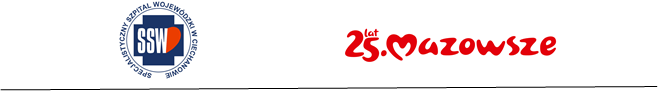 U M O W A ZP/2501/……/2023zawarta w Ciechanowiepomiędzy Specjalistycznym Szpitalem Wojewódzkim w Ciechanowie06-400 Ciechanów, ul. Powstańców Wielkopolskich 2 zarejestrowanym w KRS pod nr 0000008892NIP: 566-10-19-200, Urząd Skarbowy w Radomiu, REGON: 000311622zwanym dalej „Zamawiającym”, w imieniu którego występuje:- Andrzej Juliusz  Kamasa   -  p.o.Dyrektor a.....................................................................................................................................................................................KRS .........................................., NIP: ......................., REGON: ........................zwaną/ym dalej „Wykonawcą" reprezentowaną/ym przez:........................................................................................................W wyniku postępowania o udzielenie zamówienia publicznego – znak sprawy 2501/10/22, prowadzonego w trybie podstawowym bez negocjacji na podstawie ustawy Prawo zamówień publicznych z dnia 11 września 2019 r., zwanej dalej Pzp, (t.j. Dz. U. z 2021 r. poz. 1129 ) Strony zawierają Umowę o następującej treści:§ 1Przedmiot i wartość UmowyPrzedmiotem Umowy są:  sukcesywna, w okresie obowiązywania umowy i  w ilościach uzależnionych od aktualnych potrzeb Zamawiającego,  dostawa odczynników,  kalibratorów, materiałów kontrolnych do Immunochemii, zwanych dalej towarem. Zamawiane w okresie obowiązywania Umowy łączne ilości towaru oraz jego właściwości zostały określone w załączniku nr 1 do Umowy (kopia załącznika nr 2 do oferty)dzierżawa analizatora, z wyposażeniem określonym w załączniku nr 2 do Umowy (kopia załącznika nr 2a do oferty), zwanymi dalej urządzeniami inne zobowiązania Stron wynikające z treści SWZ powołanego postępowania o udzielenie zamówienia publicznego (znak sprawy 2501/15/23) oraz treści Umowy.Ilości towaru wskazane w załączniku nr 1 określają szacunkowe potrzeby Zamawiającego w okresie obowiązywania Umowy, nie stanowiąc zobowiązania dla Zamawiającego do ich pełnej realizacji, ani też podstawy do dochodzenia przez Wykonawcę roszczeń odszkodowawczych z tytułu niezrealizowania całości Umowy. Niezrealizowana część Umowy nie przekroczy jednakże 20% maksymalnej wartości nominalnej zobowiązania, określonej w ust 3.Maksymalna wartość nominalna zobowiązania Zamawiającego brutto wynikająca z Umowy, zwana dalej Wartością Umowy, wynosi ....................... PLN  /słownie brutto: .................................................. PLN/Opłata z tytułu dzierżawy Urządzenia wynosi za każdy miesiąc kalendarzowy………………. PLN netto, plus należny podatek VAT i będzie przez Zamawiającego uiszczana dokonana w ciągu 30  dni  od daty wystawienia przez Wykonawcę faktury za dany miesiąc rozliczeniowy, na rachunek bankowy Wykonawcy wskazany na fakturze. W sytuacjach, gdy użytkowanie przez Zamawiającego Urządzenia, ze względu na jego stan techniczny, nie będzie możliwe w dni robocze (od poniedziałku do piątku)  w godz. od 8:00 do 13:00, opłata z tytułu dzierżawy Urządzenia nie będzie Wykonawcy przysługiwała za cały dzień, w którym przerwa w eksploatacji wystąpiła, w wysokości 1/30 miesięcznej opłaty ustalonej w ust. 4, chyba że na czas tej przerwy udostępni Zamawiającemu do użytkowania urządzenie zastępcze, o parametrach i funkcjach odpowiadających wydzierżawianemu Urządzeniu.Zamawiający, w zależności od aktualnych potrzeb oraz w granicach wartości Umowy,  zastrzega sobie prawo do zmian ilości  zamawianego towaru w  poszczególnych pozycjach asortymentowych .Zamawiający przewiduje możliwość  rozszerzenia zamówienia objętego Umową, ponad jego wielkość ustaloną w ust. 1 oraz Wartość Umowy. Rozszerzenie zamówienia, o którym mowa w zdaniu pierwszym nie może przekroczyć 9% Wartości Umowy. Zamawiający przewiduje możliwość rozszerzenia zamówienia o towar, wykraczający asortymentowo poza pozycje określone w  załączniku nr 1 do Umowy , jednakże ściśle z nimi związane pod względem przeznaczenia. Rozszerzenie zamówienia, o którym mowa ust. 8 nie może przekroczyć  5% Wartości Umowy. Ceny jednostkowe towaru wprowadzonego do Umowy w związku z rozszerzeniem zostaną ustalone w drodze negocjacji przeprowadzonej pomiędzy Stronami.§ 2Termin realizacji zamówieniaUmowa obowiązuje w okresie 48 miesięcy , licząc od daty, o której mowa w par. 6 ust.2.Jeśli, w okresie obowiązywania Umowy, stopień jej realizacji wskazywać będzie na mniejszą niż przewidywano wielkość całkowitego zamówienia, termin określony w ust. 1 może zostać za zgodą Stron wydłużony do dnia, w którym Wartość Umowy, osiągnie wielkość określoną w § 1 ust. 3.§ 3Cena przedmiotu UmowyZa dostarczony towar Zamawiający zapłaci cenę zgodną z cenami jednostkowymi netto określonymi w załączniku Nr 1 do Umowy, plus należny podatek VAT.Zmiany cen jednostkowych są możliwe jedynie w przypadkach przewidzianych w Umowie.Strony dopuszczają możliwość obniżenia wynagrodzenia Wykonawcy w stosunku do treści oferty, na podstawie której dokonano wyboru Wykonawcy, przy zachowaniu zakresu i wielkości zobowiązań Wykonawcy wynikających z Umowy. Warunkiem koniecznym wprowadzenia takiej zmiany  jest zgoda obu stron Umowy oraz zachowanie formy pisemnej w postaci aneksu do Umowy.§ 4Warunki płatnościZa towar dostarczony zgodnie z zamówieniem jednostkowym Zamawiającego, Wykonawca otrzyma wynagrodzenie, w terminie do 60 dni od daty wystawienia przez Wykonawcę faktury Vat, na rachunek bankowy Wykonawcy wskazany na fakturze Vat.Faktura może być złożona Zamawiającemu za pośrednictwem platformy www.brokerinfinite.efaktura.gov.pl lub na adres poczty e-mail: faktura@szpitalciechanow.com.pl.Za termin zapłaty uważa się termin obciążenia rachunku Zamawiającego.Rozliczenia między Zamawiającym a Wykonawcą mogą być prowadzone tylko w złotych polskich.Wykonawca oświadcza, że opóźnienia w zapłacie za dostarczony towar, nie przekraczające 30 dni, licząc od daty upływu terminu płatności, określonego w   ust. 1,  nie spowodują wstrzymania dostaw towaru lub ich nieterminowości.Wstrzymanie dostaw towaru Wykonawca musi poprzedzić pisemnym oświadczeniem, przesłanym Zamawiającemu pisemnie lub faksem, na nie mniej niż 14 dni przed datą wstrzymania dostaw.   § 5 Należyte wykonanie Umowy Wykonawca zobowiązuje się dostarczać towar sukcesywnie, w asortymencie i ilościach określonych w zamówieniach Zamawiającego, w terminie do 5 dni roboczych od daty ich przesłania na adres poczty elektronicznej Wykonawcy…………………………………………… Za roboczy uznaje się każdy dzień tygodnia, od poniedziałku do piątku (godz. od 08:00 do 14:00).Wykonawca zobowiązuje się dostarczać towar do magazynu Zamawiającego, zlokalizowanego na poziomie niskiego parteru w siedzibie Zamawiającego ul. Powstańców Wielkopolskich 2, 06-400 Ciechanów (wjazd na parking w „studni”).  Dostawca towaru zobowiązuje się do wnoszenia opłat za wjazd oraz parkowanie pojazdów samochodowych na terenie nieruchomości Zamawiającego zlokalizowanej w Ciechanowie przy ul. Powstańców Wielkopolskich   2, w wysokości ustalonej w aktualnie obowiązującym cenniku.Za datę zrealizowanej dostawy przyjmuje się dzień wydania towaru osobie upoważnionej przez Zamawiającego do odbioru towaru.Zamawiający ma prawo odmówić odbioru towaru w przypadku ujawnienia   w zamówionej częściowej partii towaru, braków ilościowych w poszczególnych opakowaniach, wad jakościowych dostarczonego towaru oraz towaru przeterminowanego lub uszkodzonego.Na każdej partii towaru muszą znajdować się etykiety umożliwiające identyfikację towaru.Strony Umowy ustalają, że na opakowaniach zbiorczych będą znajdować się następujące informacje: nazwa producenta, adres siedziby, nazwa asortymentu, liczba sztuk znajdująca się w opakowaniu, kody zgodne z informacjami zawartymi w katalogach Wykonawcy, termin przydatności do użycia powyżej  …………….. miesięcy (nie krótszy niż 6 m-cy)Zamawiający ma prawo do złożenia reklamacji w przypadku stwierdzenia, iż towar jest wadliwy.Reklamacja będzie składana na adres poczty elektronicznej Wykonawcy przez pracownika Zamawiającego.  Towarem wadliwym jest w szczególności towar nie spełniający wymogów jakościowych, funkcjonalnych, użytkowych itp.  określonych w Umowie, SIWZ powołanego postępowania przetargowego lub ofercie Wykonawcy złożonej w tym postepowaniu, czy też mający innego rodzaju wady fizyczne lub prawne.Gdy dostawa jest niewłaściwa pod względem ilościowym, brakujący towar Wykonawca dostarczy odpowiednio w terminach  wymienionych w  ust. 1W przypadku dostawy w całości lub w części o niewłaściwej jakości, Wykonawca zobowiązuje się rozpatrzyć reklamację złożoną na piśmie w ciągu 3 dni roboczych od daty jej otrzymania; jeżeli reklamacja zostanie uznana, towar wolny od wad Wykonawca dostarczy w terminach określonych w   ust. 1W przypadku dostarczenia towarów nie zamówionych przez Zamawiającego zostaną one zwrócone Wykonawcy na jego koszt i ryzyko.Wszelkie czynności związane z reklamacją towaru obciążają Wykonawcę.Wykonawca zobowiązuje się być ubezpieczonym od odpowiedzialności cywilnej w zakresie prowadzonej działalności gospodarczej związanej z przedmiotem Umowy, na kwotę nie mniejszą niż 500 000,00 złotych, przez cały okres obowiązywania Umowy. Ubezpieczeniu, o którym mowa w ust. 11 podlega w szczególności odpowiedzialność cywilna za szkody, dotyczące Zamawiającego, Wykonawcy i osób trzecich, a powstałe w związku z realizacją przedmiotu Umowy. Na żądanie Zamawiającego, Wykonawca zobowiązany jest do okazania aktualnej polisy OC pod rygorem wstrzymania płatności faktury lub odstąpienia od Umowy z przyczyn leżących po stronie Wykonawcy.§ 6Dzierżawa urządzeniaWykonawca oświadcza, że jest właścicielem urządzeń, które w celu realizacji niniejszej Umowy przekaże do użytkowania Zamawiającemu w formie dzierżawy. Wykonawca,  w ciągu 21 dni od daty zawarcia niniejszej umowy zainstaluje i uruchomi wszystkie dostarczone w ramach umowy urządzenia,   a także przeszkoli personel Zamawiającego w zakresie jego obsługi. Zamawiający potwierdzi wykonanie powyższych czynności w protokole zdawczo-odbiorczym, przygotowanym na tę okoliczność przez Wykonawcę.W ciągu 14 dni od daty podpisania protokołu, o którym mowa w ust. 1 Wykonawca zapewni pełną współpracę analizatora z systemem informatycznym w Szpitalu {łącze dwukierunkowe}, poprzez transmisję zleceń, wyników badań i wyników kontroli jakości. Wykonawca przekaże Zamawiającemu paszporty techniczne wszystkich dostarczonych urządzeń, w terminie, o którym mowa w ust. 2.Utrzymywanie wszystkich dzierżawionych urządzeń w pełniej sprawności, przez cały okres obowiązywania umowy, jest obowiązkiem Wykonawcy. W tym celu Wykonawca przeprowadzi w okresie dzierżawy przeglądy techniczne urządzeń, zgodnie z zaleceniami producentów. Wykonanie przeglądu technicznego Wykonawca udokumentuje każdorazowo przekazaniem Zamawiającemu, w terminie 24 godz. od zakończenia przeglądu,  stosownego certyfikatu sprawności technicznej urządzenia, potwierdzającego  wypełnienie specyfikacji producenta (świadectwo walidacji). Przekazanie takiego dokumentu jest warunkiem uznania przez Zamawiającego przeglądu za przeprowadzony.Termin następnego przeglądu technicznego dla danego urządzenia, zostanie przez serwisanta zapisana na naklejce, która zostanie przylepiona w widocznym miejscu na urządzeniu.Wykonawca zapewni Zamawiającemu możliwość zgłaszania awarii urządzeń (telefonicznie, pocztą elektroniczną) we wszystkie dni tygodnia, 24 h/dobę. Wszystkie terminy związane z obowiązkami Wykonawcy w zakresie naprawy urządzeń, liczone będą od terminu zgłoszenia.Wykonawca zapewni reakcję serwisu w ciągu 24 godzin od zgłoszenia w dni robocze. Przez pojęcie „reakcji serwisu” rozumie się czynności podjęte przez Wykonawcę lub ustalenia dokonane przez niego z Zamawiającym określające sposób i termin przeprowadzenia naprawy.Wykonawca zobowiązuje się do naprawy urządzeń, do godz. 15:00, najpóźniej w piątym dniu roboczym, następującym po dacie zgłoszenia (telefonicznie lub e-mailem) przez Zamawiającego awarii. Naprawa zostanie wykonana w miejscu instalacji urządzenia.Jeśli urządzenia nie zostaną naprawione  w terminie ustalonym w ust. 10, Strony ustalają uprawnienia Zamawiającego do wykonania następujących czynności:zlecenie przeprowadzenia  badań, których wykonanie nie jest możliwe ze względu na awarię analizatora, w innych pracowniach diagnostyki laboratoryjnej. Kosztami badań, transportu próbek i wyników zostanie obciążony Wykonawca, w wysokości wynikającej z różnicy pomiędzy wartością badań zleconych w tym trybie, a ceną określoną w Umowie. Wykonanie zastępcze nie wymaga każdorazowej zgody Wykonawcy.nałożenie na Wykonawcę kary umownej w wysokości 500,00 zł za każdą rozpoczętą 24 godzinną zwłokę w naprawie urządzeń, ponad termin ustalony w ust. 10.Zamawiający nie może skorzystać z uprawnień wynikających z ust. 11,  jeśli do upływu terminu, o którym mowa w ust. 10, Wykonawca zainstaluje w miejscu wskazanym przez Zamawiającego urządzenie zastępcze dla dzierżawionego na podstawie Umowy, do czasu jego naprawy.Wykonawca zapewni Zamawiającemu możliwość uzyskania (telefonicznie lub pocztą elektroniczną) porad specjalistycznych związanych z przedmiotem zamówienia, w celu rozstrzygania wątpliwości  Zamawiającego, pojawiających się w okresie obowiązywania umowy.Wszelkie czynności serwisowe Wykonawca odnotuje w paszporcie technicznym urządzenia oraz raporcie z serwisowym, który zostanie przekazany pocztą elektroniczną, najpóźniej w ciągu 24 godzin po ich zakończeniu, do Zakładu Diagnostyki Laboratoryjnej Zamawiającego, w celu uzyskania od niego potwierdzenia przeprowadzonych czynności serwisowych. Raport winien w sposób jednoznaczny wskazywać zgodność serwisowanego urządzenia ze specyfikacją producenta.Wykonawca ubezpieczy na czas trwania umowy wydzierżawiony analizator od wszelkiego rodzaju ryzyk.W przypadku wygaśnięcia lub rozwiązania umowy Zamawiający zwróci Wykonawcy wszystkie dzierżawione urządzenia, w stanie nie pogorszonym, z uwzględnieniem naturalnego zużycia. Wykonawca zdemontuje urządzenia i odbierze je od Zamawiającego stosownym protokołem.  Na życzenie Zamawiającego Wykonawca usunie z pamięci analizatora (dysków) wszystkie znajdujące się w niej dane.Wszystkie koszty związane z realizacją zobowiązań, o których mowa w ust. od 1 do 16, obciążają w całości Wykonawcę i zostały przez niego skalkulowane w czynszu dzierżawny, o którym mowa w ust. 1.Zamawiający zobowiązuje się użytkować urządzenia w sposób zgodny z jego przeznaczeniem oraz nie oddawać ich do używania osobom trzecim.§ 7Kary umowneW przypadku niedotrzymania uzgodnionego terminu dostawy, o którym mowa w § 5 ust. 1, Zamawiający ma prawo obciążyć Wykonawcę z tego tytułu karą umowną w wysokości 0,5% wartości brutto tego zamówienia,  za każdy dzień zwłoki w realizacji świadczenia zgodnego z zamówieniem i treścią Umowy.Na Wykonawcy ciąży obowiązek bieżącego informowania Zamawiającego o statusie realizacji zamówienia, w tym określenia planowanej daty i godziny dostawy, a także składania Zamawiającemu pisemnych oświadczeń, uzasadniających opóźnienia w dostawach. Wszelkie komunikaty i oświadczenia wynikające z tego obowiązku Wykonawca przekazuje na adres: zaopatrzenie@szpitalciechanow.com.pl. Zamawiający zastrzega sobie prawo do złożenia oświadczenia o odstąpieniu od umowy ze skutkiem natychmiastowym w następujących sytuacjach: zostały przez Zamawiającego potwierdzone minimum dwa przypadki zwłoki w realizacji zamówienia, przy czym nie ma znaczenia czy zwłoka dotyczyła całości, czy też części zamówienia.zostały przez Zamawiającego potwierdzone minimum dwa przypadki dostaw, które w sposób istotny odbiegały od zamówienia pod względem wielkości, asortymentu lub jakości towaru.Wykonanie prawa odstąpienia od Umowy z przyczyn określonych w ust. 3 nie musi być poprzedzone wezwaniem do należytego wykonywania umowy, w oznaczonym w nim terminie.Prawo odstąpienia od Umowy ogranicza się, według wyboru Zamawiającego, do części lub całości Umowy. W przypadku wykonania prawa odstąpienia z przyczyn opisanych w ust. 3  Zamawiający naliczy karę umowną w wysokości 5 % Wartości Umowy. Łączną, maksymalna wysokość kar umownych, których mogą dochodzić Strony ustala się w wysokości 5% Wartości Umowy.Kary umowne płatne będą w ciągu 7 dni od daty wystawienia Wykonawcy noty obciążeniowej, obejmującej naliczoną karę umowną, przy czym Zamawiający ma prawo do potrąceń kwoty kary umownej z bieżących faktur za wykonane przez Wykonawcę dostawy.Wykonawca przyjmuje do wiadomości, iż wykonanie przez niego zamówienia jednostkowego w całości bądź w części, jednakże  po terminie określonym w umowie może nie mieć dla Zamawiającego znaczenia, ze względu na konieczność zapewnienia dostępności towaru u Zamawiającego. Zamawiający zastrzega sobie prawo do wykonania w takich przypadkach tzw. dostawy zastępczej, polegającej na zakupie i dostawie towaru, o właściwości i jakości nie gorszej od ustalonej w Umowie, u osoby trzeciej. Wszystkimi kosztami wynikającymi z „dostawy zastępczej” (cena zakupu plus koszty transportu/przesyłki do Zamawiającego) zostanie obciążony Wykonawca. W przypadku niedotrzymania terminu płatności, Wykonawca może naliczyć wyłącznie odsetki ustawowe za opóźnienie.§ 8Zmiany do UmowyStrony dopuszczają możliwość wprowadzenia zmian do Umowy, na wniosek którejkolwiek ze Stron, w okolicznościach i na następujących zasadach:Zmiana cen jednostkowych, w przypadku zmiany przepisów prawa podatkowego w okresie obowiązywania umowy dotyczących wysokości stawek VAT, przy czym zmiana nastąpi w wartości brutto, natomiast ceny netto pozostaje bez zmian. Zmiana jest korzystna dla Zamawiającego, a zakres zobowiązania Wykonawcy wynikający z Umowy nie ulegnie zmniejszeniu. Wprowadzenie takiej zmiany wymaga  uzasadnienia, sporządzonego pisemnie przez wnioskującego o zmianę. Obniżenie cen jednostkowych netto towaru, w związku z ustaleniami dokonanymi pomiędzy Stronami (negocjacje, promocje itd.)Rozszerzenie zamówienia, w związku z §1 ust. 5 UmowyRozszerzenie zamówienia, w związku z §1 ust. 6 Umowy.Wydłużenia terminu realizacji Umowy, w związku z §2 ust. 2 Umowy. Zmiana towaru, w stosunku do treści załącznika nr 1 do Umowy (zmiana nazwy, wielkości opakowania, ilości, numeru katalogowego, nazwy producenta, wielkości opakowania), wynikająca w szczególności z:zaprzestania produkcji,wycofania towaru z dystrybucji, zmiany konfekcjonowania,rozwoju technologicznego,Strony przewidują zmianę Umowy w przypadku zmiany ceny materiałów lub kosztów związanych z realizacją zamówienia. Poziom zmiany ceny materiałów lub kosztów związanych z realizacją zamówienia uprawniający Strony Umowy do żądania zmiany wynagrodzenia ustala się na 30 % w stosunku do poziomu cen tych samych materiałów lub kosztów z dnia zawarcia Umowy. Początkowy termin ustalenia zmiany wynagrodzenia ustala się na dzień zaistnienia przesłanki w postaci wzrostu wynagrodzenia ceny materiałów lub kosztów związanych z realizacją zamówienia o 30 %. W przypadku zaistnienia przesłanki , o której mowa w pkt 1.8. , zmiana zostanie dokonana Strony ustalają zgodnie z poniższymi zasadami:Podstawą do wyliczenia wysokości zmiany będzie kwartalny wskaźnik wzrostu cen towarów i usług konsumpcyjnych, przedstawiający procentowy wzrost cen w danym kwartale w stosunku do cen w kwartale poprzednim, ogłaszany w Komunikacie Prezesa Głównego Urzędu Statystycznego, zwany dalej wskaźnikiem GUS.wniosek o zmianę cen można złożyć jedynie w przypadku, gdy wzrost cen materiałów i kosztów na rynku miał wpływ na koszt realizacji zamówienia, co strona wnioskująca zobowiązana jest wykazać składając wraz z wnioskiem analizę wyliczeń oraz dowody, w tym dokumenty potwierdzające zasadność wprowadzenia zmiany cen. Wnioskodawca zobowiązany jest, w szczególności, do:określenia procentowego udziału zmian cen poszczególnych w stosunku do cen aktualnych (procentowy wskaźnik zmiany);przeliczenia wszystkich cen jednostkowych przy zastosowaniu wnioskowanych wskaźników zmiany cen i wyliczenie wnioskowanej sumy zmiany cen – wartości zamówienia pozostałej do realizacji w oparciu o wnioskowaną zmianę,wykazania, że zmiana cen materiałów lub kosztów wynosi równowartość zastosowanego wskaźnika poprzez załączenie dowodów na to, że wyliczona do wniosku wartość materiałów i kosztów nie jest mniejsza niż przyjęty wskaźnik zmiany cen.Zmiana wynagrodzenia wskutek zmiany cen materiałów lub kosztów może być zastosowana na podstawie wniosku strony nie częściej niż raz w roku kalendarzowym (po upływie 6 miesięcy od daty zawarcia umowy). Wartość każdej zmiany wynagrodzenia nie może przekraczać 1/2 wskaźnika GUS, Wartość wszystkich zmian w okresie realizacji Umowy nie może przekraczać 9% jej Wartości. Strona przyjmująca wniosek uprawniona jest do:dokonania szczegółowej analizy wyliczeń oraz dowodów potwierdzających zasadność wprowadzenia zmiany do umowy,w przypadku negatywnej oceny wyliczeń lub dowodów, wezwania wnioskodawcy do złożenia wyjaśnień lub dokonania stosownych zmian.Strony zastrzegają uprawnienie do negocjacji zmiany cen i niezaakceptowania wniosku o waloryzację, w szczególności w sytuacji niewykazania lub niedostatecznego wykazania przez wnioskodawcę wpływu zmian na koszty wykonania zamówienia oraz w sytuacji trudności w zapewnienia finansowania zamówienia. Strony mogą uzgodnić zmianę cen w połączeniu z wcześniejszym wyczerpaniem wartości szacunkowej zamówienia (bez zmiany wartości szacunkowej) lub wydłużeniem okresu realizacji umowy (w przypadku spadku cen). Zmiana wynagrodzenia może być obliczona procentowo lub ustalona w formie dodatku – stanowiącego równowartość wzrostu cen materiałów lub kosztów będących podstawą zmiany cen.Po zaakceptowaniu wniosku wnioskodawcy, strony podpiszą aneks do umowy określający zmianę cen. Zmiany będą obejmować okres od dnia złożenia kompletnego i prawidłowego wniosku o waloryzację.Strony przyjmują do wiadomości, że zmiana umowy wymaga uzyskania finansowania oraz stosownych zgód korporacyjnych dotyczących zmiany kwoty zobowiązania wynikającego z umowy, dlatego nie zawarcie w terminie dwóch miesięcy od dnia złożenia prawidłowego i kompletnego wniosku o waloryzację aneksu w sprawie zmiany cen umowy o zamówienie publiczne, uprawnia każdą ze stron do rozwiązania umowy z zachowaniem 3-miesięcznego okresu wypowiedzenia, z wyłączeniem roszczeń odszkodowawczych z tytułu rozwiązania umowy przed terminem jej obowiązywania i niezaakceptowania wniosku o waloryzację. Wykonawca, którego wynagrodzenie zostało zmienione zgodnie z powyższymi zasadami zobowiązany jest do zmiany wynagrodzenia przysługującego podwykonawcy, z którym zawarł umowę, w zakresie odpowiadającym zmianom cen materiałów lub kosztów dotyczących zobowiązania podwykonawcy, jeżeli łącznie spełnione są następujące warunki:przedmiotem umowy są dostawy lub usługi;okres obowiązywania umowy przekracza 6 miesięcy.Wprowadzenie do Umowy zmian, o których mowa w ust. 1 wymaga pod rygorem nieważności formy pisemnej,  w postaci aneksu. Strony dopuszczają dokonanie zmian numerów katalogowych lub nazwy zzachowaniem cen jednostkowych bez konieczności wprowadzenia ww. zmian aneksem do umowy. Jednocześnie Wykonawca poinformuje Zamawiającego o każdej ww. zmianie na adres e-mail: ............. Zmiany nie mogą skutkować zwiększeniem wartości umowy, podwyższeniem cen jednostkowych i nie mogą być niekorzystne dla Zamawiającego.§ 9Postanowienia końcoweDatą zawarcia niniejszej Umowy jest data złożenia oświadczenia woli o jej zawarciu przez ostatnią ze Stron.Umowa została sporządzona w postaci elektronicznej i podpisana przez każdą ze Stron kwalifikowanym podpisem elektronicznym (jeśli dotyczy).Czynność prawna Wykonawcy mająca na celu zmianę wierzyciela Zamawiającego wymaga zgody     podmiotu, który Zamawiającego utworzył – w rozumieniu ustawy z dnia 15 kwietnia 2011 r. o działalności     leczniczej  (t.j. Dz.U. 2022 poz. 633, z póź. zmianami). Przyjęcie poręczenia za zobowiązania Szpitala     wymaga dodatkowo, pod rygorem nieważności, zgody Zamawiającego wyrażonej na piśmie.Ewentualne kwestie sporne wynikłe w trakcie realizacji niniejszej umowy Strony rozstrzygać będą       polubownie.W przypadku nie dojścia do porozumienia spory będą rozstrzygane przez Sąd właściwy dla siedziby  Zamawiającego.W sprawach nieuregulowanych niniejszą umową stosuje się przepisy Kodeksu cywilnego, ustawy Prawo zamówień publicznych  oraz ustawy o  działalności leczniczej.Umowa została sporządzona w dwóch jednobrzmiących egzemplarzach, po jednym dla każdej ze Stron.Załącznik nr 3a - projekt umowy powierzenia przetwarzania danych osobowych (dla urządzeń, których oprogramowanie umożliwia gromadzenie i przetwarzanie danych osobowychUMOWA POWIERZENIA I PRZETWARZANIA DANYCH OSOBOWYCHnr  ………………………………………………………….…..zwana dalej „Umową Powierzenia”zawarta w Ciechanowiepomiędzy Specjalistycznym Szpitalem Wojewódzkim w Ciechanowie06-400 Ciechanów, ul. Powstańców Wielkopolskich 2 zarejestrowanym w KRS pod nr 0000008892NIP: 566-10-19-200, Urząd Skarbowy w Radomiu, REGON: 000311622zwanym dalej „Zamawiającym”, w imieniu którego występuje:- Andrzej Juliusz Kamasa  - p.o.Dyrektora........................................................................................................................................NIP: ......................., REGON: ........................zwaną/ym dalej „Wykonawcą" reprezentowaną/ym przez:- ........................................................................................................*w zależności od formy własnościowej§ 1Powierzenie przetwarzania danych osobowychZamawiający powierza Wykonawcy przetwarzanie danych osobowych, w związku z łączącą Strony umową nr ZP/2501/……./23  zwaną dalej Umową Dostawy.Zamawiający, stosownie do  art. 31 ustawy z dnia 24.05.2018 r. r. o ochronie danych osobowych (tj. Dz.U. 2019 poz. 1781, ze zm.), zwanej dalej Ustawą, powierza przetwarzanie danych osobowych niezbędnych przy wykonywaniu Umowy Dostawy.Zakres przetwarzanych danych osobowych obejmuje zbiory danych osobowych gromadzonych za pomocą urządzenia będącego przedmiotem usługi w ramach Umowy Dostawy.Wykonawca zobowiązuje się przetwarzać powierzone dane osobowe wyłącznie w zakresie i w celu przewidzianym w Umowie Dostawy i w zgodzie z Rozporządzeniem Parlamentu Europejskiego i Rady (UE) 2016/679 z dnia 27 kwietnia 2016 r. w sprawie ochrony osób fizycznych w związku z przetwarzaniem danych osobowych i w sprawie swobodnego przepływu takich danych oraz uchylenia dyrektywy 95/46/WE (ogólne rozporządzenie o ochronie danych). Zamawiający jest Administratorem Danych Osobowych w rozumieniu Ustawy.Dane osobowe w zależności od potrzeb będą przetwarzane przez Wykonawcę w siedzibie Zamawiającego lub w siedzibie Wykonawcy. Przekazanie danych osobowych, w celu ich przetwarzania poza siedzibą Zamawiającego, zostanie potwierdzone przez przedstawicieli Stron w protokole przekazania urządzenia.  Po wykonaniu czynności, o których mowa w § 1 ust. 1 Umowy Powierzenia, Wykonawca zobowiązuje się niezwłocznie usunąć wszelkie pozostające w jego dyspozycji dane osobowe, których przetwarzanie zostało mu powierzone, w tym skutecznie usunąć je również z nośników elektronicznych pozostających w dyspozycji Wykonawcy.§ 2Zasady przetwarzania danych osobowychStosownie do wymogów Ustawy Zamawiający powierza a Wykonawca przyjmuje przetwarzanie danych osobowych wyłącznie w celu wykonania Umowy Dostawy. Wykonawca zobowiązuje się do zastosowania przy przetwarzaniu danych osobowych, o których mowa w §1 środków technicznych i organizacyjnych zapewniających ochronę danych osobowych.Wykonawca zobowiązuje się do przetwarzania danych osobowych zgodnie z Ustawą, przy użyciu urządzeń i systemów informatycznych zapewniających zastosowanie wysokiego poziomu bezpieczeństwa, zgodnie z obowiązującymi przepisami prawa.Wszelkie decyzje dotyczące przetwarzania danych osobowych, odbiegających od ustaleń zawartych w niniejszej umowie, powinny być przekazywane drugiej stronie w formie pisemnej pod rygorem ich nieważności i ponoszenia odpowiedzialności za nie przez stronę podejmującą decyzje bez uwzględnienia.§ 3Współdziałanie StronWykonawca nie może powierzyć wykonania zadań wynikających z niniejszej Umowy Powierzenia innej osobie lub firmie bez uprzedniej zgody Zamawiającego na piśmie.Zamawiający ma prawo do kontroli sposobu wykonywania niniejszej Umowy Powierzenia przez Wykonawcę poprzez przeprowadzenie kontroli sposobu przetwarzania danych osobowych przeprowadzanych przez Wykonawcę oraz prawo żądania złożenia pisemnych wyjaśnień przez Wykonawcę.W przypadku kontroli, o której mowa w pkt. 2 przedstawiciel Zamawiającego sporządza protokół, który podpisują i otrzymują przedstawiciele obu stron. Przedstawiciel Wykonawcy może wnieść jednostronnie zastrzeżenia do protokołu. Zamawiający może zredagować i żądać wykonania zaleceń pokontrolnych, o ile są one zgodne z Umową Powierzenia oraz określić termin ich realizacji.W przypadku zlecenia czynności podprzetwarzającym przez Wykonawcę, podprzetwarzający będą podlegać pisemnym zobowiązaniom w zakresie ochrony danych, zapewniających co najmniej taki sam poziom ochrony, jaki określono w niniejszej umowie.  Wykaz podprzetwarzających, którym Wykonawca obecnie zleca czynności, jest dostępna pod adresem ………………. Zamawiajacy niniejszym upoważnia Wykonawcę do zlecania czynności podmiotom ujętym w wykazie jako podprzetwarzającym. Zlecenie czynności lub zastąpienie podprzetwarzającego dodatkowym podmiotem uznaje się za zatwierdzone, jeżeli Wykonawca poinformuje Zamawiającego o takim fakcie z wyprzedzeniem, a Zamawiający nie zgłosi zastrzeżeń do Wykonawcy w formie pisemnej, w tym w formie elektronicznej, w terminie 3 miesięcy od otrzymania takich informacji. W przypadku zgłoszenia zastrzeżeń przez Zamawiającego, Zamawiający przedstawi Wykonawcy szczegółowe informacje o przyczynach zastrzeżeń. Po zgłoszeniu zastrzeżeń Wykonawca może według własnego uznania:zaproponować innego podprzetwarzającego w miejsce odrzuconego podprzetwarzającego; lubpodjąć działania w celu rozwiązania problemów zgłoszonych przez Zamawiającego , które wyeliminują jego zastrzeżenia .W przypadku zlecenia przez Wykonawcę czynności podprzetwarzającemu z państwa trzeciego (spoza UE/EOG), Wykonawca stosuje mechanizmy przesyłania danych zgodne z art. 44 i nast. RODO. W szczególności, Wykonawca w wystarczający sposób zabezpiecza wdrożenie odpowiednich środków technicznych i organizacyjnych w taki sposób, aby przetwarzanie danych spełniało wymagania RODO, zapewnia ochronę praw zainteresowanych osób, których dane dotyczą, prowadzi rejestr transferów danych i dokumentację stosownych zabezpieczeń.W przypadku, gdy Wykonawca zapewnia wystarczające zabezpieczenia np. na mocy standardowych klauzul umownych zgodnie z decyzją Komisji Europejskiej Nr 2010/87/UE lub standardowych klauzul ochrony danych zgodnie z art. 46 („standardowe klauzule ochrony danych”), Zamawiający niniejszym udziela Wykonawcy pełnomocnictwa do zawarcia takich standardowych klauzul ochrony danych w imieniu i na rzecz Zamawiającego. Ponadto, Zamawiający udziela Wykonawcy wyraźnej zgody na reprezentowanie odpowiedniego podprzetwarzającego przy zawieraniu takich standardowych klauzul ochrony danych. Oznacza to, że Wykonawca jest uprawniony do działania w imieniu Zamawiającego oraz podprzetwarzającego. Wykonawca jest również uprawniony do wykonywania praw i uprawnień przysługujących Zamawiającemu z tytułu standardowych klauzul ochrony danych wobec podprzetwarzającego§ 4Czas obowiązywania Umowy powierzeniaNiniejsza Umowa powierzenia zostaje zawarta na czas obowiązywania gwarancji, określonej w Umowie  Dostawy. § 5Przetwarzanie danych osobowych po rozwiązaniu Umowy PrzetwarzaniaW terminie do trzech dni po zakończeniu ukresu obowiązywania Umowy Powierzenia, Wykonawca zobowiązany jest do protokolarnego przekazania Zamawiającemu wszystkich, będących w jego dyspozycji, nośników danych zawierających dane osobowe.§ 6Warunki odstąpienia od Umowy powierzeniaUmowa powierzenia może zostać wypowiedziana ze skutkiem natychmiastowym bez okresu wypowiedzenia w przypadku:Rażącego naruszenia przez Wykonawcę postanowienia niniejszej Umowy powierzenia.Wyrządzenia przez Wykonawcę przy realizacji Umowy Powierzenia szkody Zamawiającemu lub klientowi Zamawiającego,Uporczywego wstrzymywania się Wykonawcy z realizacją zaleceń pokontrolnych,Wszczęcia postępowania sądowego przeciw Wykonawcy w związku z naruszeniem ochrony danych osobowych,W sytuacji rozwiązania Umowy Dostawy.§ 7Postanowienia końcoweW przypadku wygaśnięcia lub odstąpienia jednej ze stron od niniejszej Umowy  powierzenia Wykonawca jest bezwzględnie zobowiązany do zwrotu powierzonych mu danych osobowych oraz skasowania wszelkich kopii tych danych, będących w posiadaniu Wykonawcy oraz podjąć stosowne działania w celu wyeliminowania możliwości dalszego przetwarzania danych powierzonych na podstawie niniejszej Umowy powierzenia.Wszelkie zmiany do Umowy powierzenia powinny być sporządzone w formie pisemnej pod rygorem nieważności.W sprawach nieuregulowanych niniejszą Umową powierzenia  zastosowanie będą miały przepisy Kodeksu Cywilnego i ustawy z dnia 29 sierpnia 1997 r. o ochronie danych osobowych.Umowa wraz z załącznikami stanowiącymi jej integralną część wchodzi w życie z dniem jej zarcia.Umowę sporządzono w dwóch jednobrzmiących egzemplarzach, po jednym dla każdej ze Stron.Wykonawca 										ZamawiającyPrzedstawiciel Zamawiającego(podpis)Przedstawiciel WYKONAWCY(podpis)